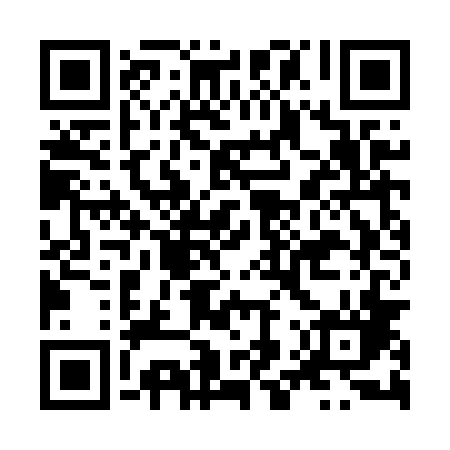 Prayer times for Kolonia Poizdow, PolandMon 1 Apr 2024 - Tue 30 Apr 2024High Latitude Method: Angle Based RulePrayer Calculation Method: Muslim World LeagueAsar Calculation Method: HanafiPrayer times provided by https://www.salahtimes.comDateDayFajrSunriseDhuhrAsrMaghribIsha1Mon4:066:0512:345:017:058:562Tue4:036:0312:345:037:068:593Wed4:006:0012:345:047:089:014Thu3:575:5812:335:057:109:035Fri3:545:5612:335:067:119:056Sat3:525:5412:335:077:139:087Sun3:495:5112:335:097:159:108Mon3:465:4912:325:107:169:129Tue3:435:4712:325:117:189:1510Wed3:405:4512:325:127:209:1711Thu3:375:4312:325:137:219:1912Fri3:345:4012:315:147:239:2213Sat3:305:3812:315:167:259:2414Sun3:275:3612:315:177:269:2715Mon3:245:3412:315:187:289:2916Tue3:215:3212:305:197:309:3217Wed3:185:3012:305:207:329:3518Thu3:155:2712:305:217:339:3719Fri3:125:2512:305:227:359:4020Sat3:085:2312:295:237:379:4221Sun3:055:2112:295:247:389:4522Mon3:025:1912:295:267:409:4823Tue2:595:1712:295:277:429:5124Wed2:555:1512:295:287:439:5425Thu2:525:1312:295:297:459:5626Fri2:485:1112:285:307:479:5927Sat2:455:0912:285:317:4810:0228Sun2:415:0712:285:327:5010:0529Mon2:385:0512:285:337:5210:0830Tue2:345:0312:285:347:5310:11